ИНСТРУКЦИЯ ПО ПОРЯДКУ ДЕЙСТВИЙ ПРИ ОБНАРУЖЕНИИ ПРЕДМЕТА, КОТОРЫЙ МОЖЕТ ОКАЗАТЬСЯ ВЗРЫВНЫМ УСТРОЙСТВОМ на территории мБУК «БРИМ»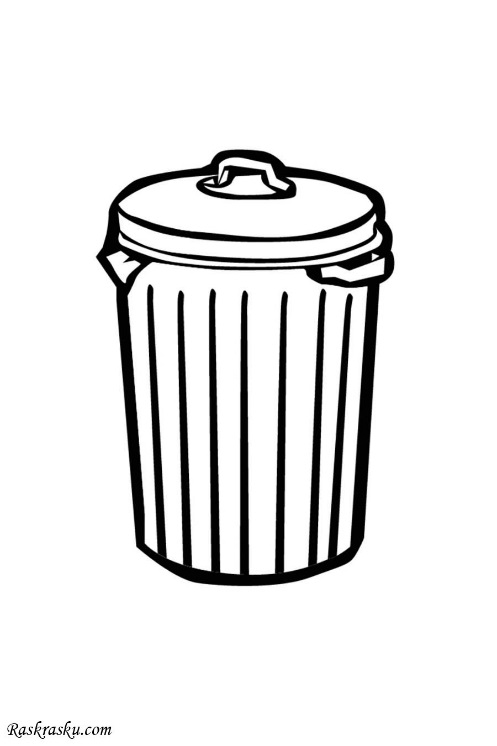 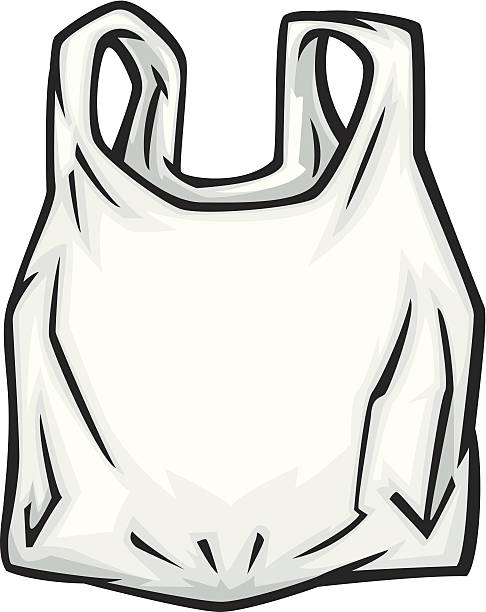 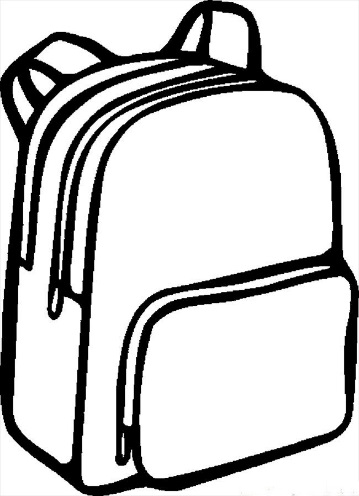 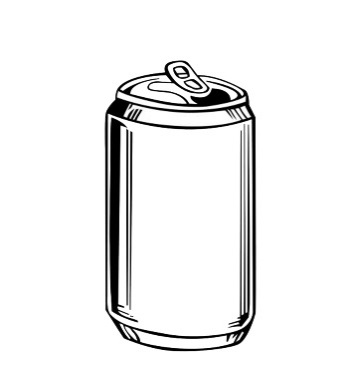 Взрывные устройства могут быть помещены в: бытовые портфели, 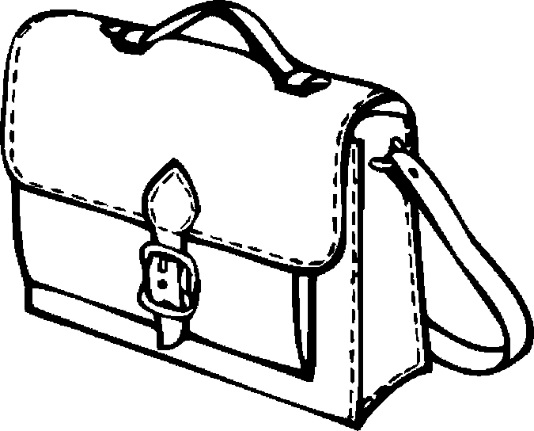 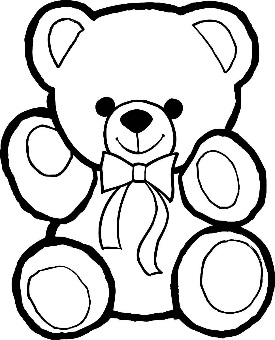 сумки, пакеты,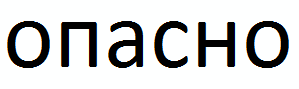 банки, иным образом замаскированы под безобидные предметы и незаметно оставлены в помещениях здания МБУК «БРИМ», около здания, закинуты в урны, находящиеся внутри здания и снаружи.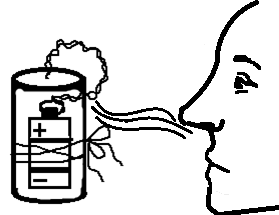 Недопустимо принимать пакеты, сумки, свертки с неизвестным содержанием от незнакомых людей!Признаки, которые могут указать на наличие ВУ:наличие на обнаруженном предмете проводов, небольших антенн, шпагата, верёвок, изоленты, скотча;подозрительные звуки, щелчки, тиканье, издаваемые предметом;от предмета исходит характерный запах миндаля или другой необычный запах;наличие на найденном подозрительном предмете элементов питания (батареек);растяжки из проволоки, веревок, шпагата, лески;необычное размещение предмета;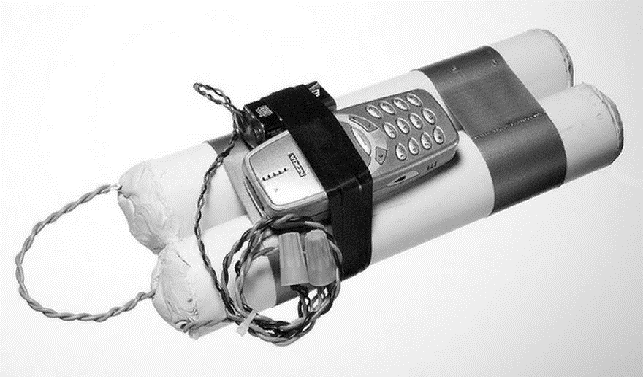 наличие предмета, несвойственного 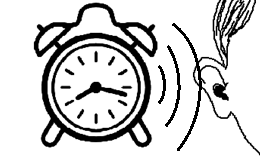 для нахождения на территории учреждения.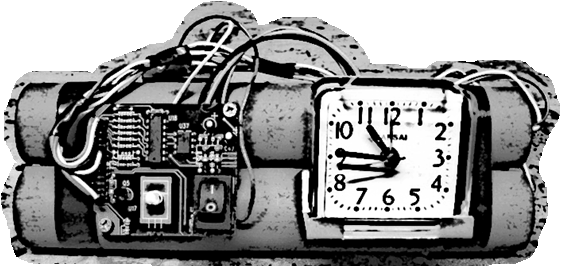 Иногда террористы используют почтовые отправления 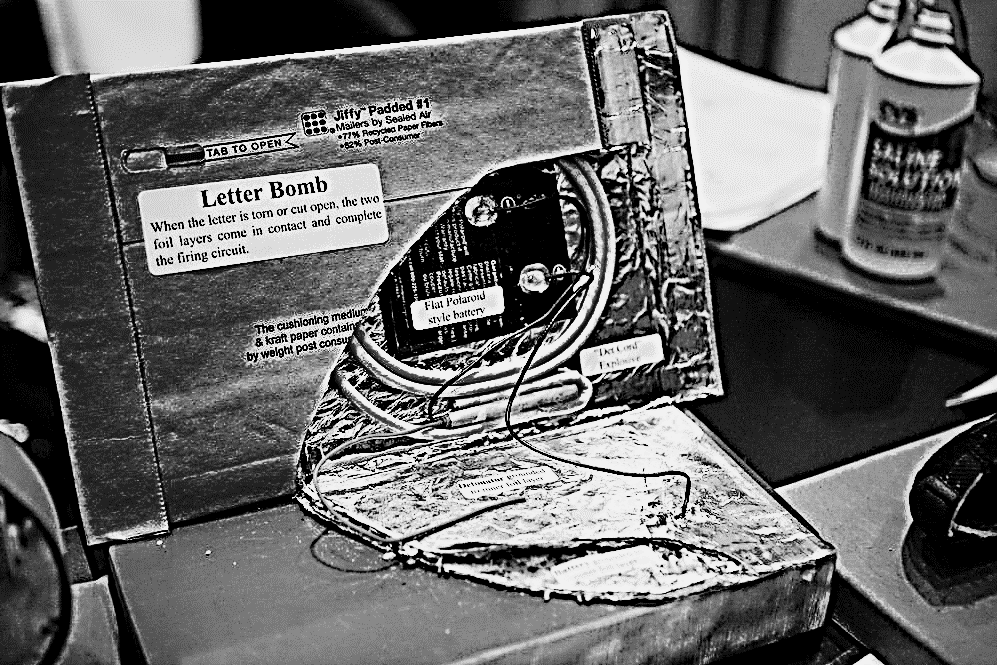 для доставки взрывных устройств.Основные признаки взрывного устройства в почтовом отправлении:	толщина письма от 3-х мм и выше, упругость, вес не менее 50 г, при этом в конверте (пакете, бандероли) есть отдельные утолщения; смещение центра тяжести письма к одной из его сторон;наличие в конверте перемещающихся предметов либо порошка;наличие во вложении металлических либо пластмассовых предметов;наличие на конверте масляных пятен, проколов, металлических кнопок, полосок и т.д.;наличие необычного запаха (миндаля, жжёной пластмассы и др.);«тиканье» в бандеролях и посылках.Всё это позволяет предполагать наличие в отправлении взрывной начинки.К числу вспомогательных признаков следует отнести:особо тщательную заделку письма, бандероли, посылки, в том числе скотчем;наличие подписей «лично в руки», «вскрыть только лично», «вручить лично», «секретно», «только вам» и т.п.;отсутствие обратного адреса, фамилии, неразборчивое их написание, вымышленный адрес;нестандартная упаковка.Подозрительное письмо, бандероль, посылку нельзя открывать или сгибать, нагревать или опускать в воду. После получения такого документа обращайтесь с ним максимально осторожно. При обнаружении на территории МБУК «БРИМ» предмета, который может оказаться взрывным устройством посетителю учреждения следует незамедлительно сообщить об этом руководителю учреждения, работнику учреждения, если это невозможно – в правоохранительные органы и в Администрацию Бабушкинского муниципального района, а также выполнять следующие правила:1. Если обнаруженный предмет не должен, как вам кажется, находиться «в этом месте и в это время», не оставляйте этот факт без внимания, опросите людей, находящихся рядом, чтобы выяснить, чей он или кто мог его оставить.2. Не трогайте, не вскрывайте и не передвигайте находку, не предпринимайте действий, нарушающих состояние подозрительного предмета и других предметов, находящихся с ним в контакте.3. Не допускайте заливание водой, засыпку грунтом, покрытие плотными тканями подозрительного предмета, не оказывайте теплового, звукового, светового, механического воздействия на взрывоопасный предмет.4. Не курите, не пользуйтесь электро-, радиоаппаратурой, переговорными устройствами, рацией вблизи подозрительного предмета, в том числе и мобильными средствами связи.5. Запомните время обнаружения находки.6. Постарайтесь сделать так, чтобы люди отошли как можно дальше от опасной находки.7. Обязательно дождитесь прибытия оперативно-следственной группы. По прибытии специалистов по обнаружению ВУ действуйте в соответствии с их указаниями.8. Не забывайте, что вы являетесь самым важным очевидцем: осмотритесь вокруг и постарайтесь запомнить приметы посетителей, их поведение, место нахождения.Рекомендуемые зоны эвакуации (и оцепления) при обнаружении взрывного устройства или предмета, подозрительного на взрывное устройствоЕще раз напоминаем: не предпринимайте самостоятельно никаких действий с взрывными устройствами или подозрительными предметами – это может привести к взрыву, многочисленным жертвам и разрушениям! После того, как информация об угрозе террористического характера будет доведена до руководителя или ответственного работника учреждения, правоохранительных органов, спасательных служб, следуйте их указаниям.№ п/пВзрывное устройство или предметРадиус зоны оцепления1Граната РГД-550 м2Граната Ф-1200 м3Тротиловая шашка 200 г45 м4Тротиловая шашка 400 г55 м5Пивная банка – 0,33 л 60 м6Мина – МОН-5085 м7Чемодан (кейс) 230 м8Дорожный чемодан 250 м9Автомобиль «Жигули» 460 м10Автомобиль «Волга» 580 м11Микроавтобус 920 м12Грузовик-фургон 1240 м